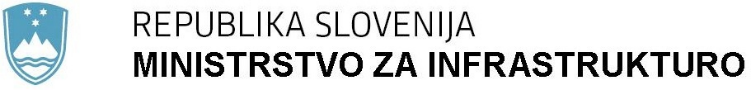      Langusova ulica 4, 1535 Ljubljana	T: 01 478 80 00	F: 01 478 81 70 	E: gp.mzi@gov.si	www.mzi.gov.siPriloga:Na podlagi prvega odstavka 69. člena Zakona o zasebnem varovanju (Uradni list RS, št. 17/11) in 3. člena  Uredbe o obveznem organiziranju varovanja (Uradni list RS, št. 80/12) Ministrstvo za infrastrukturo Vladi Republike Slovenije predlaga določitev družbe Termoelektrarna Brestanica d.o.o., Cesta prvih borcev 18, Brestanica, (skrajšan naziv družbe: TEB d.o.o.), kot zavezanca za obvezno organiziranje varovanja.Družba TEB d.o.o. je dolžna organizirati varovanje, ker izvaja dejavnost proizvodnje električne energije na območju Republike Slovenije in je pomemben energetski objekt za zanesljivo oskrbo Slovenije z električno energijo v kritičnih razmerah. Družba TEB d.o.o. s svojo tehnologijo, plinskimi bloki skupne moči 406 MW, zagotavlja vse temeljne sistemske storitve v elektroenergetskem sistemu Slovenije, pomembni sta predvsem   ročna rezerva za povrnitev frekvence v primerih izpada večjih proizvodnih blokov ali drugih motenj v nacionalnem energetskem sistemu ter zagon plinskih blokov brez zunanjega vira napajanja. Družba TEB d.o.o. z opravljanjem svoje dejavnosti zagotavlja slovenskemu elektroenergetskemu omrežju varnost in zanesljivost oskrbe z električno energijo v najbolj kritičnih trenutkih.Družba TEB d.o.o. mora organizirati varovanje v skladu s predpisi, ki urejajo zasebno varovanje in pri tem izvajati obveznosti zagotavljanja varnosti in varovanja v skladu z internimi predpisi. Obveznosti družbe TEB d.o.o. izhajajo iz opravljanja zgoraj navedenih storitev in obsegajo območje Termoelektrarne Brestanica, katerega okvara ali uničenje bi imela resne posledice za vzdrževanje ključnih funkcij, za gospodarsko in družbeno blaginjo ter nacionalno varnost Republike Slovenije zaradi nezmožnosti vzdrževanja teh funkcij.Družba TEB d.o.o. je dolžna vzpostaviti in izvajati ukrepe varovanja v skladu s predpisi in standardi stroke na področju zasebnega varovanja:stalen nadzor varovanega območja prek video nadzornega sistema, stalni fizični nadzor varovanega območja, stalna vstopna in izstopna kontrola zaposlenih,stalna vstopna in izstopna kontrola obiskovalcev z ugotavljanjem istovetnosti in vodenjem evidence,izvedba ukrepov po Zakonu o zasebnem varovanju (Uradni list RS, št. 17/11) in ukrepov, ki so določeni s posebnimi predpisi, če je varovanje urejeno s temi predpisi in ti predpisi vsebujejo vsaj enakovredne postopke, naloge in varnostne ukrepe kot Zakon o zasebnem varovanju (Uradni list RS, št. 17/11),  skladno z oceno stopnje tveganja in načrtom varovanja.Z načrtom varovanja je določeno, da se ukrepi stopnjujejo glede na stopnjo tveganja in se med seboj dopolnjujejo.Pri izvajanju varovanja in zagotavljanju varnosti družba TEB d.o.o. sodeluje s pristojnimi državnimi organi, ki so zavezancu dolžni nuditi pomoč v skladu z zakonskimi pooblastili in svojimi pristojnostmi. V primeru naravnih in drugih nesrečah, v krizi, izrednem stanju in vojni je potrebno ravnati skladno s predpisi, ki urejajo navedena stanja.Družba TEB d.o.o. mora organizirati varovanje in pripraviti dokumente varovanja v roku 12 mesecev od prejetja sklepa. V 15 dneh od potrditve načrta varovanja in vzpostavitve varovanja o tem obvesti Ministrstvo za infrastrukturo in Ministrstvo za notranje zadeve.Številka: 250-1/2021/37-00241749Številka: 250-1/2021/37-00241749Številka: 250-1/2021/37-00241749Številka: 250-1/2021/37-00241749Številka: 250-1/2021/37-00241749Številka: 250-1/2021/37-00241749Ljubljana, 23. 11. 2021Ljubljana, 23. 11. 2021Ljubljana, 23. 11. 2021Ljubljana, 23. 11. 2021Ljubljana, 23. 11. 2021Ljubljana, 23. 11. 2021EVA:   -EVA:   -EVA:   -EVA:   -EVA:   -EVA:   -GENERALNI SEKRETARIAT VLADE REPUBLIKE SLOVENIJEGp.gs@gov.siGENERALNI SEKRETARIAT VLADE REPUBLIKE SLOVENIJEGp.gs@gov.siGENERALNI SEKRETARIAT VLADE REPUBLIKE SLOVENIJEGp.gs@gov.siGENERALNI SEKRETARIAT VLADE REPUBLIKE SLOVENIJEGp.gs@gov.siGENERALNI SEKRETARIAT VLADE REPUBLIKE SLOVENIJEGp.gs@gov.siGENERALNI SEKRETARIAT VLADE REPUBLIKE SLOVENIJEGp.gs@gov.siZADEVA: Sklep o določitvi družbe Termoelektrarna Brestanica d. o. o. za zavezanca za obvezno organiziranje varovanja – predlog za obravnavoZADEVA: Sklep o določitvi družbe Termoelektrarna Brestanica d. o. o. za zavezanca za obvezno organiziranje varovanja – predlog za obravnavoZADEVA: Sklep o določitvi družbe Termoelektrarna Brestanica d. o. o. za zavezanca za obvezno organiziranje varovanja – predlog za obravnavoZADEVA: Sklep o določitvi družbe Termoelektrarna Brestanica d. o. o. za zavezanca za obvezno organiziranje varovanja – predlog za obravnavoZADEVA: Sklep o določitvi družbe Termoelektrarna Brestanica d. o. o. za zavezanca za obvezno organiziranje varovanja – predlog za obravnavoZADEVA: Sklep o določitvi družbe Termoelektrarna Brestanica d. o. o. za zavezanca za obvezno organiziranje varovanja – predlog za obravnavoZADEVA: Sklep o določitvi družbe Termoelektrarna Brestanica d. o. o. za zavezanca za obvezno organiziranje varovanja – predlog za obravnavoZADEVA: Sklep o določitvi družbe Termoelektrarna Brestanica d. o. o. za zavezanca za obvezno organiziranje varovanja – predlog za obravnavoZADEVA: Sklep o določitvi družbe Termoelektrarna Brestanica d. o. o. za zavezanca za obvezno organiziranje varovanja – predlog za obravnavoZADEVA: Sklep o določitvi družbe Termoelektrarna Brestanica d. o. o. za zavezanca za obvezno organiziranje varovanja – predlog za obravnavoZADEVA: Sklep o določitvi družbe Termoelektrarna Brestanica d. o. o. za zavezanca za obvezno organiziranje varovanja – predlog za obravnavo1. Predlog sklepov vlade:Na podlagi prvega odstavka 69. člena Zakona o zasebnem varovanju (Uradni list RS, št. 17/11) in 3. člena  Uredbe o obveznem organiziranju varovanja (Uradni list RS, št. 80/12) je Vlada Republike Slovenije na svoji…. seji dne ….. pod točko ……  dnevnega reda sprejela naslednji SKLEPVlada Republike Slovenije določa družbo Termoelektrarna Brestanica d.o.o., Cesta prvih borcev 18, 8280 Brestanica, (skrajšan naziv družbe: TEB d.o.o.), kot zavezanca za obvezno organiziranje varovanja.Družba TEB d.o.o. vzpostavi in izvaja ukrepe varovanja v skladu s predpisi in standardi stroke na področju zasebnega varovanja:stalen nadzor varovanega območja prek video nadzornega sistema, stalni fizični nadzor varovanega območja, stalna vstopna in izstopna kontrola zaposlenih,stalna vstopna in izstopna kontrola obiskovalcev z ugotavljanjem istovetnosti in vodenjem evidence,izvedba ukrepov po Zakonu o zasebnem varovanju (Uradni list RS, št. 17/11) in ukrepov, ki so določeni s posebnimi predpisi, če je varovanje urejeno s temi predpisi in ti predpisi vsebujejo vsaj enakovredne postopke, naloge in varnostne ukrepe kot Zakon o zasebnem varovanju (Uradni list RS, št. 17/11), skladno z oceno stopnje tveganja in načrtom varovanja.Družba TEB d.o.o. organizira varovanje ter pripravi in potrdi načrt varovanja v 12 mesecih od dneva sprejetja tega sklepa in o tem, v 15 dneh od potrditve načrta varovanja, obvesti Ministrstvo za infrastrukturo in Ministrstvo za notranje zadeve.mag. Janja Garvas Hočevarvršilka dolžnosti generalnega sekretarjaSklep prejme:Termoelektrarna Brestanica d.o.o., Cesta prvih borcev 18, 8280 Brestanica;Ministrstvo za infrastrukturo, Langusova 4, Ljubljana;Ministrstvo za notranje zadeve, Štefanova 2, Ljubljana.1. Predlog sklepov vlade:Na podlagi prvega odstavka 69. člena Zakona o zasebnem varovanju (Uradni list RS, št. 17/11) in 3. člena  Uredbe o obveznem organiziranju varovanja (Uradni list RS, št. 80/12) je Vlada Republike Slovenije na svoji…. seji dne ….. pod točko ……  dnevnega reda sprejela naslednji SKLEPVlada Republike Slovenije določa družbo Termoelektrarna Brestanica d.o.o., Cesta prvih borcev 18, 8280 Brestanica, (skrajšan naziv družbe: TEB d.o.o.), kot zavezanca za obvezno organiziranje varovanja.Družba TEB d.o.o. vzpostavi in izvaja ukrepe varovanja v skladu s predpisi in standardi stroke na področju zasebnega varovanja:stalen nadzor varovanega območja prek video nadzornega sistema, stalni fizični nadzor varovanega območja, stalna vstopna in izstopna kontrola zaposlenih,stalna vstopna in izstopna kontrola obiskovalcev z ugotavljanjem istovetnosti in vodenjem evidence,izvedba ukrepov po Zakonu o zasebnem varovanju (Uradni list RS, št. 17/11) in ukrepov, ki so določeni s posebnimi predpisi, če je varovanje urejeno s temi predpisi in ti predpisi vsebujejo vsaj enakovredne postopke, naloge in varnostne ukrepe kot Zakon o zasebnem varovanju (Uradni list RS, št. 17/11), skladno z oceno stopnje tveganja in načrtom varovanja.Družba TEB d.o.o. organizira varovanje ter pripravi in potrdi načrt varovanja v 12 mesecih od dneva sprejetja tega sklepa in o tem, v 15 dneh od potrditve načrta varovanja, obvesti Ministrstvo za infrastrukturo in Ministrstvo za notranje zadeve.mag. Janja Garvas Hočevarvršilka dolžnosti generalnega sekretarjaSklep prejme:Termoelektrarna Brestanica d.o.o., Cesta prvih borcev 18, 8280 Brestanica;Ministrstvo za infrastrukturo, Langusova 4, Ljubljana;Ministrstvo za notranje zadeve, Štefanova 2, Ljubljana.1. Predlog sklepov vlade:Na podlagi prvega odstavka 69. člena Zakona o zasebnem varovanju (Uradni list RS, št. 17/11) in 3. člena  Uredbe o obveznem organiziranju varovanja (Uradni list RS, št. 80/12) je Vlada Republike Slovenije na svoji…. seji dne ….. pod točko ……  dnevnega reda sprejela naslednji SKLEPVlada Republike Slovenije določa družbo Termoelektrarna Brestanica d.o.o., Cesta prvih borcev 18, 8280 Brestanica, (skrajšan naziv družbe: TEB d.o.o.), kot zavezanca za obvezno organiziranje varovanja.Družba TEB d.o.o. vzpostavi in izvaja ukrepe varovanja v skladu s predpisi in standardi stroke na področju zasebnega varovanja:stalen nadzor varovanega območja prek video nadzornega sistema, stalni fizični nadzor varovanega območja, stalna vstopna in izstopna kontrola zaposlenih,stalna vstopna in izstopna kontrola obiskovalcev z ugotavljanjem istovetnosti in vodenjem evidence,izvedba ukrepov po Zakonu o zasebnem varovanju (Uradni list RS, št. 17/11) in ukrepov, ki so določeni s posebnimi predpisi, če je varovanje urejeno s temi predpisi in ti predpisi vsebujejo vsaj enakovredne postopke, naloge in varnostne ukrepe kot Zakon o zasebnem varovanju (Uradni list RS, št. 17/11), skladno z oceno stopnje tveganja in načrtom varovanja.Družba TEB d.o.o. organizira varovanje ter pripravi in potrdi načrt varovanja v 12 mesecih od dneva sprejetja tega sklepa in o tem, v 15 dneh od potrditve načrta varovanja, obvesti Ministrstvo za infrastrukturo in Ministrstvo za notranje zadeve.mag. Janja Garvas Hočevarvršilka dolžnosti generalnega sekretarjaSklep prejme:Termoelektrarna Brestanica d.o.o., Cesta prvih borcev 18, 8280 Brestanica;Ministrstvo za infrastrukturo, Langusova 4, Ljubljana;Ministrstvo za notranje zadeve, Štefanova 2, Ljubljana.1. Predlog sklepov vlade:Na podlagi prvega odstavka 69. člena Zakona o zasebnem varovanju (Uradni list RS, št. 17/11) in 3. člena  Uredbe o obveznem organiziranju varovanja (Uradni list RS, št. 80/12) je Vlada Republike Slovenije na svoji…. seji dne ….. pod točko ……  dnevnega reda sprejela naslednji SKLEPVlada Republike Slovenije določa družbo Termoelektrarna Brestanica d.o.o., Cesta prvih borcev 18, 8280 Brestanica, (skrajšan naziv družbe: TEB d.o.o.), kot zavezanca za obvezno organiziranje varovanja.Družba TEB d.o.o. vzpostavi in izvaja ukrepe varovanja v skladu s predpisi in standardi stroke na področju zasebnega varovanja:stalen nadzor varovanega območja prek video nadzornega sistema, stalni fizični nadzor varovanega območja, stalna vstopna in izstopna kontrola zaposlenih,stalna vstopna in izstopna kontrola obiskovalcev z ugotavljanjem istovetnosti in vodenjem evidence,izvedba ukrepov po Zakonu o zasebnem varovanju (Uradni list RS, št. 17/11) in ukrepov, ki so določeni s posebnimi predpisi, če je varovanje urejeno s temi predpisi in ti predpisi vsebujejo vsaj enakovredne postopke, naloge in varnostne ukrepe kot Zakon o zasebnem varovanju (Uradni list RS, št. 17/11), skladno z oceno stopnje tveganja in načrtom varovanja.Družba TEB d.o.o. organizira varovanje ter pripravi in potrdi načrt varovanja v 12 mesecih od dneva sprejetja tega sklepa in o tem, v 15 dneh od potrditve načrta varovanja, obvesti Ministrstvo za infrastrukturo in Ministrstvo za notranje zadeve.mag. Janja Garvas Hočevarvršilka dolžnosti generalnega sekretarjaSklep prejme:Termoelektrarna Brestanica d.o.o., Cesta prvih borcev 18, 8280 Brestanica;Ministrstvo za infrastrukturo, Langusova 4, Ljubljana;Ministrstvo za notranje zadeve, Štefanova 2, Ljubljana.1. Predlog sklepov vlade:Na podlagi prvega odstavka 69. člena Zakona o zasebnem varovanju (Uradni list RS, št. 17/11) in 3. člena  Uredbe o obveznem organiziranju varovanja (Uradni list RS, št. 80/12) je Vlada Republike Slovenije na svoji…. seji dne ….. pod točko ……  dnevnega reda sprejela naslednji SKLEPVlada Republike Slovenije določa družbo Termoelektrarna Brestanica d.o.o., Cesta prvih borcev 18, 8280 Brestanica, (skrajšan naziv družbe: TEB d.o.o.), kot zavezanca za obvezno organiziranje varovanja.Družba TEB d.o.o. vzpostavi in izvaja ukrepe varovanja v skladu s predpisi in standardi stroke na področju zasebnega varovanja:stalen nadzor varovanega območja prek video nadzornega sistema, stalni fizični nadzor varovanega območja, stalna vstopna in izstopna kontrola zaposlenih,stalna vstopna in izstopna kontrola obiskovalcev z ugotavljanjem istovetnosti in vodenjem evidence,izvedba ukrepov po Zakonu o zasebnem varovanju (Uradni list RS, št. 17/11) in ukrepov, ki so določeni s posebnimi predpisi, če je varovanje urejeno s temi predpisi in ti predpisi vsebujejo vsaj enakovredne postopke, naloge in varnostne ukrepe kot Zakon o zasebnem varovanju (Uradni list RS, št. 17/11), skladno z oceno stopnje tveganja in načrtom varovanja.Družba TEB d.o.o. organizira varovanje ter pripravi in potrdi načrt varovanja v 12 mesecih od dneva sprejetja tega sklepa in o tem, v 15 dneh od potrditve načrta varovanja, obvesti Ministrstvo za infrastrukturo in Ministrstvo za notranje zadeve.mag. Janja Garvas Hočevarvršilka dolžnosti generalnega sekretarjaSklep prejme:Termoelektrarna Brestanica d.o.o., Cesta prvih borcev 18, 8280 Brestanica;Ministrstvo za infrastrukturo, Langusova 4, Ljubljana;Ministrstvo za notranje zadeve, Štefanova 2, Ljubljana.1. Predlog sklepov vlade:Na podlagi prvega odstavka 69. člena Zakona o zasebnem varovanju (Uradni list RS, št. 17/11) in 3. člena  Uredbe o obveznem organiziranju varovanja (Uradni list RS, št. 80/12) je Vlada Republike Slovenije na svoji…. seji dne ….. pod točko ……  dnevnega reda sprejela naslednji SKLEPVlada Republike Slovenije določa družbo Termoelektrarna Brestanica d.o.o., Cesta prvih borcev 18, 8280 Brestanica, (skrajšan naziv družbe: TEB d.o.o.), kot zavezanca za obvezno organiziranje varovanja.Družba TEB d.o.o. vzpostavi in izvaja ukrepe varovanja v skladu s predpisi in standardi stroke na področju zasebnega varovanja:stalen nadzor varovanega območja prek video nadzornega sistema, stalni fizični nadzor varovanega območja, stalna vstopna in izstopna kontrola zaposlenih,stalna vstopna in izstopna kontrola obiskovalcev z ugotavljanjem istovetnosti in vodenjem evidence,izvedba ukrepov po Zakonu o zasebnem varovanju (Uradni list RS, št. 17/11) in ukrepov, ki so določeni s posebnimi predpisi, če je varovanje urejeno s temi predpisi in ti predpisi vsebujejo vsaj enakovredne postopke, naloge in varnostne ukrepe kot Zakon o zasebnem varovanju (Uradni list RS, št. 17/11), skladno z oceno stopnje tveganja in načrtom varovanja.Družba TEB d.o.o. organizira varovanje ter pripravi in potrdi načrt varovanja v 12 mesecih od dneva sprejetja tega sklepa in o tem, v 15 dneh od potrditve načrta varovanja, obvesti Ministrstvo za infrastrukturo in Ministrstvo za notranje zadeve.mag. Janja Garvas Hočevarvršilka dolžnosti generalnega sekretarjaSklep prejme:Termoelektrarna Brestanica d.o.o., Cesta prvih borcev 18, 8280 Brestanica;Ministrstvo za infrastrukturo, Langusova 4, Ljubljana;Ministrstvo za notranje zadeve, Štefanova 2, Ljubljana.1. Predlog sklepov vlade:Na podlagi prvega odstavka 69. člena Zakona o zasebnem varovanju (Uradni list RS, št. 17/11) in 3. člena  Uredbe o obveznem organiziranju varovanja (Uradni list RS, št. 80/12) je Vlada Republike Slovenije na svoji…. seji dne ….. pod točko ……  dnevnega reda sprejela naslednji SKLEPVlada Republike Slovenije določa družbo Termoelektrarna Brestanica d.o.o., Cesta prvih borcev 18, 8280 Brestanica, (skrajšan naziv družbe: TEB d.o.o.), kot zavezanca za obvezno organiziranje varovanja.Družba TEB d.o.o. vzpostavi in izvaja ukrepe varovanja v skladu s predpisi in standardi stroke na področju zasebnega varovanja:stalen nadzor varovanega območja prek video nadzornega sistema, stalni fizični nadzor varovanega območja, stalna vstopna in izstopna kontrola zaposlenih,stalna vstopna in izstopna kontrola obiskovalcev z ugotavljanjem istovetnosti in vodenjem evidence,izvedba ukrepov po Zakonu o zasebnem varovanju (Uradni list RS, št. 17/11) in ukrepov, ki so določeni s posebnimi predpisi, če je varovanje urejeno s temi predpisi in ti predpisi vsebujejo vsaj enakovredne postopke, naloge in varnostne ukrepe kot Zakon o zasebnem varovanju (Uradni list RS, št. 17/11), skladno z oceno stopnje tveganja in načrtom varovanja.Družba TEB d.o.o. organizira varovanje ter pripravi in potrdi načrt varovanja v 12 mesecih od dneva sprejetja tega sklepa in o tem, v 15 dneh od potrditve načrta varovanja, obvesti Ministrstvo za infrastrukturo in Ministrstvo za notranje zadeve.mag. Janja Garvas Hočevarvršilka dolžnosti generalnega sekretarjaSklep prejme:Termoelektrarna Brestanica d.o.o., Cesta prvih borcev 18, 8280 Brestanica;Ministrstvo za infrastrukturo, Langusova 4, Ljubljana;Ministrstvo za notranje zadeve, Štefanova 2, Ljubljana.1. Predlog sklepov vlade:Na podlagi prvega odstavka 69. člena Zakona o zasebnem varovanju (Uradni list RS, št. 17/11) in 3. člena  Uredbe o obveznem organiziranju varovanja (Uradni list RS, št. 80/12) je Vlada Republike Slovenije na svoji…. seji dne ….. pod točko ……  dnevnega reda sprejela naslednji SKLEPVlada Republike Slovenije določa družbo Termoelektrarna Brestanica d.o.o., Cesta prvih borcev 18, 8280 Brestanica, (skrajšan naziv družbe: TEB d.o.o.), kot zavezanca za obvezno organiziranje varovanja.Družba TEB d.o.o. vzpostavi in izvaja ukrepe varovanja v skladu s predpisi in standardi stroke na področju zasebnega varovanja:stalen nadzor varovanega območja prek video nadzornega sistema, stalni fizični nadzor varovanega območja, stalna vstopna in izstopna kontrola zaposlenih,stalna vstopna in izstopna kontrola obiskovalcev z ugotavljanjem istovetnosti in vodenjem evidence,izvedba ukrepov po Zakonu o zasebnem varovanju (Uradni list RS, št. 17/11) in ukrepov, ki so določeni s posebnimi predpisi, če je varovanje urejeno s temi predpisi in ti predpisi vsebujejo vsaj enakovredne postopke, naloge in varnostne ukrepe kot Zakon o zasebnem varovanju (Uradni list RS, št. 17/11), skladno z oceno stopnje tveganja in načrtom varovanja.Družba TEB d.o.o. organizira varovanje ter pripravi in potrdi načrt varovanja v 12 mesecih od dneva sprejetja tega sklepa in o tem, v 15 dneh od potrditve načrta varovanja, obvesti Ministrstvo za infrastrukturo in Ministrstvo za notranje zadeve.mag. Janja Garvas Hočevarvršilka dolžnosti generalnega sekretarjaSklep prejme:Termoelektrarna Brestanica d.o.o., Cesta prvih borcev 18, 8280 Brestanica;Ministrstvo za infrastrukturo, Langusova 4, Ljubljana;Ministrstvo za notranje zadeve, Štefanova 2, Ljubljana.1. Predlog sklepov vlade:Na podlagi prvega odstavka 69. člena Zakona o zasebnem varovanju (Uradni list RS, št. 17/11) in 3. člena  Uredbe o obveznem organiziranju varovanja (Uradni list RS, št. 80/12) je Vlada Republike Slovenije na svoji…. seji dne ….. pod točko ……  dnevnega reda sprejela naslednji SKLEPVlada Republike Slovenije določa družbo Termoelektrarna Brestanica d.o.o., Cesta prvih borcev 18, 8280 Brestanica, (skrajšan naziv družbe: TEB d.o.o.), kot zavezanca za obvezno organiziranje varovanja.Družba TEB d.o.o. vzpostavi in izvaja ukrepe varovanja v skladu s predpisi in standardi stroke na področju zasebnega varovanja:stalen nadzor varovanega območja prek video nadzornega sistema, stalni fizični nadzor varovanega območja, stalna vstopna in izstopna kontrola zaposlenih,stalna vstopna in izstopna kontrola obiskovalcev z ugotavljanjem istovetnosti in vodenjem evidence,izvedba ukrepov po Zakonu o zasebnem varovanju (Uradni list RS, št. 17/11) in ukrepov, ki so določeni s posebnimi predpisi, če je varovanje urejeno s temi predpisi in ti predpisi vsebujejo vsaj enakovredne postopke, naloge in varnostne ukrepe kot Zakon o zasebnem varovanju (Uradni list RS, št. 17/11), skladno z oceno stopnje tveganja in načrtom varovanja.Družba TEB d.o.o. organizira varovanje ter pripravi in potrdi načrt varovanja v 12 mesecih od dneva sprejetja tega sklepa in o tem, v 15 dneh od potrditve načrta varovanja, obvesti Ministrstvo za infrastrukturo in Ministrstvo za notranje zadeve.mag. Janja Garvas Hočevarvršilka dolžnosti generalnega sekretarjaSklep prejme:Termoelektrarna Brestanica d.o.o., Cesta prvih borcev 18, 8280 Brestanica;Ministrstvo za infrastrukturo, Langusova 4, Ljubljana;Ministrstvo za notranje zadeve, Štefanova 2, Ljubljana.1. Predlog sklepov vlade:Na podlagi prvega odstavka 69. člena Zakona o zasebnem varovanju (Uradni list RS, št. 17/11) in 3. člena  Uredbe o obveznem organiziranju varovanja (Uradni list RS, št. 80/12) je Vlada Republike Slovenije na svoji…. seji dne ….. pod točko ……  dnevnega reda sprejela naslednji SKLEPVlada Republike Slovenije določa družbo Termoelektrarna Brestanica d.o.o., Cesta prvih borcev 18, 8280 Brestanica, (skrajšan naziv družbe: TEB d.o.o.), kot zavezanca za obvezno organiziranje varovanja.Družba TEB d.o.o. vzpostavi in izvaja ukrepe varovanja v skladu s predpisi in standardi stroke na področju zasebnega varovanja:stalen nadzor varovanega območja prek video nadzornega sistema, stalni fizični nadzor varovanega območja, stalna vstopna in izstopna kontrola zaposlenih,stalna vstopna in izstopna kontrola obiskovalcev z ugotavljanjem istovetnosti in vodenjem evidence,izvedba ukrepov po Zakonu o zasebnem varovanju (Uradni list RS, št. 17/11) in ukrepov, ki so določeni s posebnimi predpisi, če je varovanje urejeno s temi predpisi in ti predpisi vsebujejo vsaj enakovredne postopke, naloge in varnostne ukrepe kot Zakon o zasebnem varovanju (Uradni list RS, št. 17/11), skladno z oceno stopnje tveganja in načrtom varovanja.Družba TEB d.o.o. organizira varovanje ter pripravi in potrdi načrt varovanja v 12 mesecih od dneva sprejetja tega sklepa in o tem, v 15 dneh od potrditve načrta varovanja, obvesti Ministrstvo za infrastrukturo in Ministrstvo za notranje zadeve.mag. Janja Garvas Hočevarvršilka dolžnosti generalnega sekretarjaSklep prejme:Termoelektrarna Brestanica d.o.o., Cesta prvih borcev 18, 8280 Brestanica;Ministrstvo za infrastrukturo, Langusova 4, Ljubljana;Ministrstvo za notranje zadeve, Štefanova 2, Ljubljana.1. Predlog sklepov vlade:Na podlagi prvega odstavka 69. člena Zakona o zasebnem varovanju (Uradni list RS, št. 17/11) in 3. člena  Uredbe o obveznem organiziranju varovanja (Uradni list RS, št. 80/12) je Vlada Republike Slovenije na svoji…. seji dne ….. pod točko ……  dnevnega reda sprejela naslednji SKLEPVlada Republike Slovenije določa družbo Termoelektrarna Brestanica d.o.o., Cesta prvih borcev 18, 8280 Brestanica, (skrajšan naziv družbe: TEB d.o.o.), kot zavezanca za obvezno organiziranje varovanja.Družba TEB d.o.o. vzpostavi in izvaja ukrepe varovanja v skladu s predpisi in standardi stroke na področju zasebnega varovanja:stalen nadzor varovanega območja prek video nadzornega sistema, stalni fizični nadzor varovanega območja, stalna vstopna in izstopna kontrola zaposlenih,stalna vstopna in izstopna kontrola obiskovalcev z ugotavljanjem istovetnosti in vodenjem evidence,izvedba ukrepov po Zakonu o zasebnem varovanju (Uradni list RS, št. 17/11) in ukrepov, ki so določeni s posebnimi predpisi, če je varovanje urejeno s temi predpisi in ti predpisi vsebujejo vsaj enakovredne postopke, naloge in varnostne ukrepe kot Zakon o zasebnem varovanju (Uradni list RS, št. 17/11), skladno z oceno stopnje tveganja in načrtom varovanja.Družba TEB d.o.o. organizira varovanje ter pripravi in potrdi načrt varovanja v 12 mesecih od dneva sprejetja tega sklepa in o tem, v 15 dneh od potrditve načrta varovanja, obvesti Ministrstvo za infrastrukturo in Ministrstvo za notranje zadeve.mag. Janja Garvas Hočevarvršilka dolžnosti generalnega sekretarjaSklep prejme:Termoelektrarna Brestanica d.o.o., Cesta prvih borcev 18, 8280 Brestanica;Ministrstvo za infrastrukturo, Langusova 4, Ljubljana;Ministrstvo za notranje zadeve, Štefanova 2, Ljubljana.2. Predlog za obravnavo predloga zakona po nujnem ali skrajšanem postopku v državnem zboru z obrazložitvijo razlogov:2. Predlog za obravnavo predloga zakona po nujnem ali skrajšanem postopku v državnem zboru z obrazložitvijo razlogov:2. Predlog za obravnavo predloga zakona po nujnem ali skrajšanem postopku v državnem zboru z obrazložitvijo razlogov:2. Predlog za obravnavo predloga zakona po nujnem ali skrajšanem postopku v državnem zboru z obrazložitvijo razlogov:2. Predlog za obravnavo predloga zakona po nujnem ali skrajšanem postopku v državnem zboru z obrazložitvijo razlogov:2. Predlog za obravnavo predloga zakona po nujnem ali skrajšanem postopku v državnem zboru z obrazložitvijo razlogov:2. Predlog za obravnavo predloga zakona po nujnem ali skrajšanem postopku v državnem zboru z obrazložitvijo razlogov:2. Predlog za obravnavo predloga zakona po nujnem ali skrajšanem postopku v državnem zboru z obrazložitvijo razlogov:2. Predlog za obravnavo predloga zakona po nujnem ali skrajšanem postopku v državnem zboru z obrazložitvijo razlogov:2. Predlog za obravnavo predloga zakona po nujnem ali skrajšanem postopku v državnem zboru z obrazložitvijo razlogov:2. Predlog za obravnavo predloga zakona po nujnem ali skrajšanem postopku v državnem zboru z obrazložitvijo razlogov:3.a Osebe, odgovorne za strokovno pripravo in usklajenost gradiva:3.a Osebe, odgovorne za strokovno pripravo in usklajenost gradiva:3.a Osebe, odgovorne za strokovno pripravo in usklajenost gradiva:3.a Osebe, odgovorne za strokovno pripravo in usklajenost gradiva:3.a Osebe, odgovorne za strokovno pripravo in usklajenost gradiva:3.a Osebe, odgovorne za strokovno pripravo in usklajenost gradiva:3.a Osebe, odgovorne za strokovno pripravo in usklajenost gradiva:3.a Osebe, odgovorne za strokovno pripravo in usklajenost gradiva:3.a Osebe, odgovorne za strokovno pripravo in usklajenost gradiva:3.a Osebe, odgovorne za strokovno pripravo in usklajenost gradiva:3.a Osebe, odgovorne za strokovno pripravo in usklajenost gradiva:Mag. Hinko Šolinc, generalni direktorMag. Urban Prelog, sekretarMihaela Bastar, sekretarkaMag. Hinko Šolinc, generalni direktorMag. Urban Prelog, sekretarMihaela Bastar, sekretarkaMag. Hinko Šolinc, generalni direktorMag. Urban Prelog, sekretarMihaela Bastar, sekretarkaMag. Hinko Šolinc, generalni direktorMag. Urban Prelog, sekretarMihaela Bastar, sekretarkaMag. Hinko Šolinc, generalni direktorMag. Urban Prelog, sekretarMihaela Bastar, sekretarkaMag. Hinko Šolinc, generalni direktorMag. Urban Prelog, sekretarMihaela Bastar, sekretarkaMag. Hinko Šolinc, generalni direktorMag. Urban Prelog, sekretarMihaela Bastar, sekretarkaMag. Hinko Šolinc, generalni direktorMag. Urban Prelog, sekretarMihaela Bastar, sekretarkaMag. Hinko Šolinc, generalni direktorMag. Urban Prelog, sekretarMihaela Bastar, sekretarkaMag. Hinko Šolinc, generalni direktorMag. Urban Prelog, sekretarMihaela Bastar, sekretarkaMag. Hinko Šolinc, generalni direktorMag. Urban Prelog, sekretarMihaela Bastar, sekretarka3.b Zunanji strokovnjaki, ki so sodelovali pri pripravi dela ali celotnega gradiva:3.b Zunanji strokovnjaki, ki so sodelovali pri pripravi dela ali celotnega gradiva:3.b Zunanji strokovnjaki, ki so sodelovali pri pripravi dela ali celotnega gradiva:3.b Zunanji strokovnjaki, ki so sodelovali pri pripravi dela ali celotnega gradiva:3.b Zunanji strokovnjaki, ki so sodelovali pri pripravi dela ali celotnega gradiva:3.b Zunanji strokovnjaki, ki so sodelovali pri pripravi dela ali celotnega gradiva:3.b Zunanji strokovnjaki, ki so sodelovali pri pripravi dela ali celotnega gradiva:3.b Zunanji strokovnjaki, ki so sodelovali pri pripravi dela ali celotnega gradiva:3.b Zunanji strokovnjaki, ki so sodelovali pri pripravi dela ali celotnega gradiva:3.b Zunanji strokovnjaki, ki so sodelovali pri pripravi dela ali celotnega gradiva:3.b Zunanji strokovnjaki, ki so sodelovali pri pripravi dela ali celotnega gradiva:4. Predstavniki vlade, ki bodo sodelovali pri delu državnega zbora:4. Predstavniki vlade, ki bodo sodelovali pri delu državnega zbora:4. Predstavniki vlade, ki bodo sodelovali pri delu državnega zbora:4. Predstavniki vlade, ki bodo sodelovali pri delu državnega zbora:4. Predstavniki vlade, ki bodo sodelovali pri delu državnega zbora:4. Predstavniki vlade, ki bodo sodelovali pri delu državnega zbora:4. Predstavniki vlade, ki bodo sodelovali pri delu državnega zbora:4. Predstavniki vlade, ki bodo sodelovali pri delu državnega zbora:4. Predstavniki vlade, ki bodo sodelovali pri delu državnega zbora:4. Predstavniki vlade, ki bodo sodelovali pri delu državnega zbora:4. Predstavniki vlade, ki bodo sodelovali pri delu državnega zbora:5. Kratek povzetek gradiva:5. Kratek povzetek gradiva:5. Kratek povzetek gradiva:5. Kratek povzetek gradiva:5. Kratek povzetek gradiva:5. Kratek povzetek gradiva:5. Kratek povzetek gradiva:5. Kratek povzetek gradiva:5. Kratek povzetek gradiva:5. Kratek povzetek gradiva:5. Kratek povzetek gradiva:(Izpolnite samo, če ima gradivo več kakor pet strani.)(Izpolnite samo, če ima gradivo več kakor pet strani.)(Izpolnite samo, če ima gradivo več kakor pet strani.)(Izpolnite samo, če ima gradivo več kakor pet strani.)(Izpolnite samo, če ima gradivo več kakor pet strani.)(Izpolnite samo, če ima gradivo več kakor pet strani.)(Izpolnite samo, če ima gradivo več kakor pet strani.)(Izpolnite samo, če ima gradivo več kakor pet strani.)(Izpolnite samo, če ima gradivo več kakor pet strani.)(Izpolnite samo, če ima gradivo več kakor pet strani.)(Izpolnite samo, če ima gradivo več kakor pet strani.)6. Presoja posledic za:6. Presoja posledic za:6. Presoja posledic za:6. Presoja posledic za:6. Presoja posledic za:6. Presoja posledic za:6. Presoja posledic za:6. Presoja posledic za:6. Presoja posledic za:6. Presoja posledic za:6. Presoja posledic za:a)javnofinančna sredstva nad 40.000 EUR v tekočem in naslednjih treh letihjavnofinančna sredstva nad 40.000 EUR v tekočem in naslednjih treh letihjavnofinančna sredstva nad 40.000 EUR v tekočem in naslednjih treh letihjavnofinančna sredstva nad 40.000 EUR v tekočem in naslednjih treh letihjavnofinančna sredstva nad 40.000 EUR v tekočem in naslednjih treh letihjavnofinančna sredstva nad 40.000 EUR v tekočem in naslednjih treh letihjavnofinančna sredstva nad 40.000 EUR v tekočem in naslednjih treh letihjavnofinančna sredstva nad 40.000 EUR v tekočem in naslednjih treh letihjavnofinančna sredstva nad 40.000 EUR v tekočem in naslednjih treh letihNEb)usklajenost slovenskega pravnega reda s pravnim redom Evropske unijeusklajenost slovenskega pravnega reda s pravnim redom Evropske unijeusklajenost slovenskega pravnega reda s pravnim redom Evropske unijeusklajenost slovenskega pravnega reda s pravnim redom Evropske unijeusklajenost slovenskega pravnega reda s pravnim redom Evropske unijeusklajenost slovenskega pravnega reda s pravnim redom Evropske unijeusklajenost slovenskega pravnega reda s pravnim redom Evropske unijeusklajenost slovenskega pravnega reda s pravnim redom Evropske unijeusklajenost slovenskega pravnega reda s pravnim redom Evropske unijeNEc)administrativne poslediceadministrativne poslediceadministrativne poslediceadministrativne poslediceadministrativne poslediceadministrativne poslediceadministrativne poslediceadministrativne poslediceadministrativne poslediceNEč)gospodarstvo, zlasti mala in srednja podjetja ter konkurenčnost podjetijgospodarstvo, zlasti mala in srednja podjetja ter konkurenčnost podjetijgospodarstvo, zlasti mala in srednja podjetja ter konkurenčnost podjetijgospodarstvo, zlasti mala in srednja podjetja ter konkurenčnost podjetijgospodarstvo, zlasti mala in srednja podjetja ter konkurenčnost podjetijgospodarstvo, zlasti mala in srednja podjetja ter konkurenčnost podjetijgospodarstvo, zlasti mala in srednja podjetja ter konkurenčnost podjetijgospodarstvo, zlasti mala in srednja podjetja ter konkurenčnost podjetijgospodarstvo, zlasti mala in srednja podjetja ter konkurenčnost podjetijNEd)okolje, vključno s prostorskimi in varstvenimi vidikiokolje, vključno s prostorskimi in varstvenimi vidikiokolje, vključno s prostorskimi in varstvenimi vidikiokolje, vključno s prostorskimi in varstvenimi vidikiokolje, vključno s prostorskimi in varstvenimi vidikiokolje, vključno s prostorskimi in varstvenimi vidikiokolje, vključno s prostorskimi in varstvenimi vidikiokolje, vključno s prostorskimi in varstvenimi vidikiokolje, vključno s prostorskimi in varstvenimi vidikiNEe)socialno področjesocialno področjesocialno področjesocialno področjesocialno področjesocialno področjesocialno področjesocialno področjesocialno področjeNEf)dokumente razvojnega načrtovanja:nacionalne dokumente razvojnega načrtovanjarazvojne politike na ravni programov po strukturi razvojne klasifikacije programskega proračunarazvojne dokumente Evropske unije in mednarodnih organizacijdokumente razvojnega načrtovanja:nacionalne dokumente razvojnega načrtovanjarazvojne politike na ravni programov po strukturi razvojne klasifikacije programskega proračunarazvojne dokumente Evropske unije in mednarodnih organizacijdokumente razvojnega načrtovanja:nacionalne dokumente razvojnega načrtovanjarazvojne politike na ravni programov po strukturi razvojne klasifikacije programskega proračunarazvojne dokumente Evropske unije in mednarodnih organizacijdokumente razvojnega načrtovanja:nacionalne dokumente razvojnega načrtovanjarazvojne politike na ravni programov po strukturi razvojne klasifikacije programskega proračunarazvojne dokumente Evropske unije in mednarodnih organizacijdokumente razvojnega načrtovanja:nacionalne dokumente razvojnega načrtovanjarazvojne politike na ravni programov po strukturi razvojne klasifikacije programskega proračunarazvojne dokumente Evropske unije in mednarodnih organizacijdokumente razvojnega načrtovanja:nacionalne dokumente razvojnega načrtovanjarazvojne politike na ravni programov po strukturi razvojne klasifikacije programskega proračunarazvojne dokumente Evropske unije in mednarodnih organizacijdokumente razvojnega načrtovanja:nacionalne dokumente razvojnega načrtovanjarazvojne politike na ravni programov po strukturi razvojne klasifikacije programskega proračunarazvojne dokumente Evropske unije in mednarodnih organizacijdokumente razvojnega načrtovanja:nacionalne dokumente razvojnega načrtovanjarazvojne politike na ravni programov po strukturi razvojne klasifikacije programskega proračunarazvojne dokumente Evropske unije in mednarodnih organizacijdokumente razvojnega načrtovanja:nacionalne dokumente razvojnega načrtovanjarazvojne politike na ravni programov po strukturi razvojne klasifikacije programskega proračunarazvojne dokumente Evropske unije in mednarodnih organizacijNE7.a Predstavitev ocene finančnih posledic nad 40.000 EUR:7.a Predstavitev ocene finančnih posledic nad 40.000 EUR:7.a Predstavitev ocene finančnih posledic nad 40.000 EUR:7.a Predstavitev ocene finančnih posledic nad 40.000 EUR:7.a Predstavitev ocene finančnih posledic nad 40.000 EUR:7.a Predstavitev ocene finančnih posledic nad 40.000 EUR:7.a Predstavitev ocene finančnih posledic nad 40.000 EUR:7.a Predstavitev ocene finančnih posledic nad 40.000 EUR:7.a Predstavitev ocene finančnih posledic nad 40.000 EUR:7.a Predstavitev ocene finančnih posledic nad 40.000 EUR:7.a Predstavitev ocene finančnih posledic nad 40.000 EUR:I. Ocena finančnih posledic, ki niso načrtovane v sprejetem proračunuI. Ocena finančnih posledic, ki niso načrtovane v sprejetem proračunuI. Ocena finančnih posledic, ki niso načrtovane v sprejetem proračunuI. Ocena finančnih posledic, ki niso načrtovane v sprejetem proračunuI. Ocena finančnih posledic, ki niso načrtovane v sprejetem proračunuI. Ocena finančnih posledic, ki niso načrtovane v sprejetem proračunuI. Ocena finančnih posledic, ki niso načrtovane v sprejetem proračunuI. Ocena finančnih posledic, ki niso načrtovane v sprejetem proračunuI. Ocena finančnih posledic, ki niso načrtovane v sprejetem proračunuI. Ocena finančnih posledic, ki niso načrtovane v sprejetem proračunuI. Ocena finančnih posledic, ki niso načrtovane v sprejetem proračunuTekoče leto (t)Tekoče leto (t)Tekoče leto (t)t + 1t + 1t + 2t + 2t + 3t + 3Predvideno povečanje (+) ali zmanjšanje (–) prihodkov državnega proračuna Predvideno povečanje (+) ali zmanjšanje (–) prihodkov državnega proračuna Predvideno povečanje (+) ali zmanjšanje (–) prihodkov občinskih proračunov Predvideno povečanje (+) ali zmanjšanje (–) prihodkov občinskih proračunov Predvideno povečanje (+) ali zmanjšanje (–) odhodkov državnega proračuna Predvideno povečanje (+) ali zmanjšanje (–) odhodkov državnega proračuna Predvideno povečanje (+) ali zmanjšanje (–) odhodkov občinskih proračunovPredvideno povečanje (+) ali zmanjšanje (–) odhodkov občinskih proračunovPredvideno povečanje (+) ali zmanjšanje (–) obveznosti za druga javnofinančna sredstvaPredvideno povečanje (+) ali zmanjšanje (–) obveznosti za druga javnofinančna sredstvaII. Finančne posledice za državni proračunII. Finančne posledice za državni proračunII. Finančne posledice za državni proračunII. Finančne posledice za državni proračunII. Finančne posledice za državni proračunII. Finančne posledice za državni proračunII. Finančne posledice za državni proračunII. Finančne posledice za državni proračunII. Finančne posledice za državni proračunII. Finančne posledice za državni proračunII. Finančne posledice za državni proračunII.a Pravice porabe za izvedbo predlaganih rešitev so zagotovljene:II.a Pravice porabe za izvedbo predlaganih rešitev so zagotovljene:II.a Pravice porabe za izvedbo predlaganih rešitev so zagotovljene:II.a Pravice porabe za izvedbo predlaganih rešitev so zagotovljene:II.a Pravice porabe za izvedbo predlaganih rešitev so zagotovljene:II.a Pravice porabe za izvedbo predlaganih rešitev so zagotovljene:II.a Pravice porabe za izvedbo predlaganih rešitev so zagotovljene:II.a Pravice porabe za izvedbo predlaganih rešitev so zagotovljene:II.a Pravice porabe za izvedbo predlaganih rešitev so zagotovljene:II.a Pravice porabe za izvedbo predlaganih rešitev so zagotovljene:II.a Pravice porabe za izvedbo predlaganih rešitev so zagotovljene:Ime proračunskega uporabnika Ime proračunskega uporabnika Šifra in naziv ukrepa, projektaŠifra in naziv proračunske postavkeŠifra in naziv proračunske postavkeŠifra in naziv proračunske postavkeZnesek za tekoče leto (t)Znesek za tekoče leto (t)Znesek za t + 1Znesek za t + 1Znesek za t + 1SKUPAJSKUPAJSKUPAJSKUPAJSKUPAJSKUPAJII.b Manjkajoče pravice porabe bodo zagotovljene s prerazporeditvijo:II.b Manjkajoče pravice porabe bodo zagotovljene s prerazporeditvijo:II.b Manjkajoče pravice porabe bodo zagotovljene s prerazporeditvijo:II.b Manjkajoče pravice porabe bodo zagotovljene s prerazporeditvijo:II.b Manjkajoče pravice porabe bodo zagotovljene s prerazporeditvijo:II.b Manjkajoče pravice porabe bodo zagotovljene s prerazporeditvijo:II.b Manjkajoče pravice porabe bodo zagotovljene s prerazporeditvijo:II.b Manjkajoče pravice porabe bodo zagotovljene s prerazporeditvijo:II.b Manjkajoče pravice porabe bodo zagotovljene s prerazporeditvijo:II.b Manjkajoče pravice porabe bodo zagotovljene s prerazporeditvijo:II.b Manjkajoče pravice porabe bodo zagotovljene s prerazporeditvijo:Ime proračunskega uporabnika Ime proračunskega uporabnika Šifra in naziv ukrepa, projektaŠifra in naziv proračunske postavke Šifra in naziv proračunske postavke Šifra in naziv proračunske postavke Znesek za tekoče leto (t)Znesek za tekoče leto (t)Znesek za t + 1 Znesek za t + 1 Znesek za t + 1 SKUPAJSKUPAJSKUPAJSKUPAJSKUPAJSKUPAJII.c Načrtovana nadomestitev zmanjšanih prihodkov in povečanih odhodkov proračuna:II.c Načrtovana nadomestitev zmanjšanih prihodkov in povečanih odhodkov proračuna:II.c Načrtovana nadomestitev zmanjšanih prihodkov in povečanih odhodkov proračuna:II.c Načrtovana nadomestitev zmanjšanih prihodkov in povečanih odhodkov proračuna:II.c Načrtovana nadomestitev zmanjšanih prihodkov in povečanih odhodkov proračuna:II.c Načrtovana nadomestitev zmanjšanih prihodkov in povečanih odhodkov proračuna:II.c Načrtovana nadomestitev zmanjšanih prihodkov in povečanih odhodkov proračuna:II.c Načrtovana nadomestitev zmanjšanih prihodkov in povečanih odhodkov proračuna:II.c Načrtovana nadomestitev zmanjšanih prihodkov in povečanih odhodkov proračuna:II.c Načrtovana nadomestitev zmanjšanih prihodkov in povečanih odhodkov proračuna:II.c Načrtovana nadomestitev zmanjšanih prihodkov in povečanih odhodkov proračuna:Novi prihodkiNovi prihodkiNovi prihodkiNovi prihodkiZnesek za tekoče leto (t)Znesek za tekoče leto (t)Znesek za tekoče leto (t)Znesek za tekoče leto (t)Znesek za t + 1Znesek za t + 1Znesek za t + 1SKUPAJSKUPAJSKUPAJSKUPAJOBRAZLOŽITEV:Ocena finančnih posledic, ki niso načrtovane v sprejetem proračunuV zvezi s predlaganim vladnim gradivom ne bo nikakršnih finančnih posledic.Finančne posledice za državni proračun:  -II.a Pravice porabe za izvedbo predlaganih rešitev so zagotovljene:  -II.b Manjkajoče pravice porabe bodo zagotovljene s prerazporeditvijo:  -II.c Načrtovana nadomestitev zmanjšanih prihodkov in povečanih odhodkov proračuna:  -OBRAZLOŽITEV:Ocena finančnih posledic, ki niso načrtovane v sprejetem proračunuV zvezi s predlaganim vladnim gradivom ne bo nikakršnih finančnih posledic.Finančne posledice za državni proračun:  -II.a Pravice porabe za izvedbo predlaganih rešitev so zagotovljene:  -II.b Manjkajoče pravice porabe bodo zagotovljene s prerazporeditvijo:  -II.c Načrtovana nadomestitev zmanjšanih prihodkov in povečanih odhodkov proračuna:  -OBRAZLOŽITEV:Ocena finančnih posledic, ki niso načrtovane v sprejetem proračunuV zvezi s predlaganim vladnim gradivom ne bo nikakršnih finančnih posledic.Finančne posledice za državni proračun:  -II.a Pravice porabe za izvedbo predlaganih rešitev so zagotovljene:  -II.b Manjkajoče pravice porabe bodo zagotovljene s prerazporeditvijo:  -II.c Načrtovana nadomestitev zmanjšanih prihodkov in povečanih odhodkov proračuna:  -OBRAZLOŽITEV:Ocena finančnih posledic, ki niso načrtovane v sprejetem proračunuV zvezi s predlaganim vladnim gradivom ne bo nikakršnih finančnih posledic.Finančne posledice za državni proračun:  -II.a Pravice porabe za izvedbo predlaganih rešitev so zagotovljene:  -II.b Manjkajoče pravice porabe bodo zagotovljene s prerazporeditvijo:  -II.c Načrtovana nadomestitev zmanjšanih prihodkov in povečanih odhodkov proračuna:  -OBRAZLOŽITEV:Ocena finančnih posledic, ki niso načrtovane v sprejetem proračunuV zvezi s predlaganim vladnim gradivom ne bo nikakršnih finančnih posledic.Finančne posledice za državni proračun:  -II.a Pravice porabe za izvedbo predlaganih rešitev so zagotovljene:  -II.b Manjkajoče pravice porabe bodo zagotovljene s prerazporeditvijo:  -II.c Načrtovana nadomestitev zmanjšanih prihodkov in povečanih odhodkov proračuna:  -OBRAZLOŽITEV:Ocena finančnih posledic, ki niso načrtovane v sprejetem proračunuV zvezi s predlaganim vladnim gradivom ne bo nikakršnih finančnih posledic.Finančne posledice za državni proračun:  -II.a Pravice porabe za izvedbo predlaganih rešitev so zagotovljene:  -II.b Manjkajoče pravice porabe bodo zagotovljene s prerazporeditvijo:  -II.c Načrtovana nadomestitev zmanjšanih prihodkov in povečanih odhodkov proračuna:  -OBRAZLOŽITEV:Ocena finančnih posledic, ki niso načrtovane v sprejetem proračunuV zvezi s predlaganim vladnim gradivom ne bo nikakršnih finančnih posledic.Finančne posledice za državni proračun:  -II.a Pravice porabe za izvedbo predlaganih rešitev so zagotovljene:  -II.b Manjkajoče pravice porabe bodo zagotovljene s prerazporeditvijo:  -II.c Načrtovana nadomestitev zmanjšanih prihodkov in povečanih odhodkov proračuna:  -OBRAZLOŽITEV:Ocena finančnih posledic, ki niso načrtovane v sprejetem proračunuV zvezi s predlaganim vladnim gradivom ne bo nikakršnih finančnih posledic.Finančne posledice za državni proračun:  -II.a Pravice porabe za izvedbo predlaganih rešitev so zagotovljene:  -II.b Manjkajoče pravice porabe bodo zagotovljene s prerazporeditvijo:  -II.c Načrtovana nadomestitev zmanjšanih prihodkov in povečanih odhodkov proračuna:  -OBRAZLOŽITEV:Ocena finančnih posledic, ki niso načrtovane v sprejetem proračunuV zvezi s predlaganim vladnim gradivom ne bo nikakršnih finančnih posledic.Finančne posledice za državni proračun:  -II.a Pravice porabe za izvedbo predlaganih rešitev so zagotovljene:  -II.b Manjkajoče pravice porabe bodo zagotovljene s prerazporeditvijo:  -II.c Načrtovana nadomestitev zmanjšanih prihodkov in povečanih odhodkov proračuna:  -OBRAZLOŽITEV:Ocena finančnih posledic, ki niso načrtovane v sprejetem proračunuV zvezi s predlaganim vladnim gradivom ne bo nikakršnih finančnih posledic.Finančne posledice za državni proračun:  -II.a Pravice porabe za izvedbo predlaganih rešitev so zagotovljene:  -II.b Manjkajoče pravice porabe bodo zagotovljene s prerazporeditvijo:  -II.c Načrtovana nadomestitev zmanjšanih prihodkov in povečanih odhodkov proračuna:  -OBRAZLOŽITEV:Ocena finančnih posledic, ki niso načrtovane v sprejetem proračunuV zvezi s predlaganim vladnim gradivom ne bo nikakršnih finančnih posledic.Finančne posledice za državni proračun:  -II.a Pravice porabe za izvedbo predlaganih rešitev so zagotovljene:  -II.b Manjkajoče pravice porabe bodo zagotovljene s prerazporeditvijo:  -II.c Načrtovana nadomestitev zmanjšanih prihodkov in povečanih odhodkov proračuna:  -7.b Predstavitev ocene finančnih posledic pod 40.000 EUR:  -7.b Predstavitev ocene finančnih posledic pod 40.000 EUR:  -7.b Predstavitev ocene finančnih posledic pod 40.000 EUR:  -7.b Predstavitev ocene finančnih posledic pod 40.000 EUR:  -7.b Predstavitev ocene finančnih posledic pod 40.000 EUR:  -7.b Predstavitev ocene finančnih posledic pod 40.000 EUR:  -7.b Predstavitev ocene finančnih posledic pod 40.000 EUR:  -7.b Predstavitev ocene finančnih posledic pod 40.000 EUR:  -7.b Predstavitev ocene finančnih posledic pod 40.000 EUR:  -7.b Predstavitev ocene finančnih posledic pod 40.000 EUR:  -7.b Predstavitev ocene finančnih posledic pod 40.000 EUR:  -8. Predstavitev sodelovanja z združenji občin:8. Predstavitev sodelovanja z združenji občin:8. Predstavitev sodelovanja z združenji občin:8. Predstavitev sodelovanja z združenji občin:8. Predstavitev sodelovanja z združenji občin:8. Predstavitev sodelovanja z združenji občin:8. Predstavitev sodelovanja z združenji občin:8. Predstavitev sodelovanja z združenji občin:8. Predstavitev sodelovanja z združenji občin:8. Predstavitev sodelovanja z združenji občin:8. Predstavitev sodelovanja z združenji občin:Vsebina predloženega gradiva (predpisa) vpliva na:pristojnosti občin,delovanje občin,financiranje občin.Vsebina predloženega gradiva (predpisa) vpliva na:pristojnosti občin,delovanje občin,financiranje občin.Vsebina predloženega gradiva (predpisa) vpliva na:pristojnosti občin,delovanje občin,financiranje občin.Vsebina predloženega gradiva (predpisa) vpliva na:pristojnosti občin,delovanje občin,financiranje občin.Vsebina predloženega gradiva (predpisa) vpliva na:pristojnosti občin,delovanje občin,financiranje občin.Vsebina predloženega gradiva (predpisa) vpliva na:pristojnosti občin,delovanje občin,financiranje občin.Vsebina predloženega gradiva (predpisa) vpliva na:pristojnosti občin,delovanje občin,financiranje občin.Vsebina predloženega gradiva (predpisa) vpliva na:pristojnosti občin,delovanje občin,financiranje občin.Vsebina predloženega gradiva (predpisa) vpliva na:pristojnosti občin,delovanje občin,financiranje občin.Vsebina predloženega gradiva (predpisa) vpliva na:pristojnosti občin,delovanje občin,financiranje občin.NEGradivo (predpis) je bilo poslano v mnenje: Skupnosti občin Slovenije SOS:                     NEZdruženju občin Slovenije ZOS:                     NEZdruženju mestnih občin Slovenije ZMOS:    NEPredlogi in pripombe združenj so bili upoštevani:v celoti,večinoma,delno,niso bili upoštevani.Bistveni predlogi in pripombe, ki niso bili upoštevani.Gradivo (predpis) je bilo poslano v mnenje: Skupnosti občin Slovenije SOS:                     NEZdruženju občin Slovenije ZOS:                     NEZdruženju mestnih občin Slovenije ZMOS:    NEPredlogi in pripombe združenj so bili upoštevani:v celoti,večinoma,delno,niso bili upoštevani.Bistveni predlogi in pripombe, ki niso bili upoštevani.Gradivo (predpis) je bilo poslano v mnenje: Skupnosti občin Slovenije SOS:                     NEZdruženju občin Slovenije ZOS:                     NEZdruženju mestnih občin Slovenije ZMOS:    NEPredlogi in pripombe združenj so bili upoštevani:v celoti,večinoma,delno,niso bili upoštevani.Bistveni predlogi in pripombe, ki niso bili upoštevani.Gradivo (predpis) je bilo poslano v mnenje: Skupnosti občin Slovenije SOS:                     NEZdruženju občin Slovenije ZOS:                     NEZdruženju mestnih občin Slovenije ZMOS:    NEPredlogi in pripombe združenj so bili upoštevani:v celoti,večinoma,delno,niso bili upoštevani.Bistveni predlogi in pripombe, ki niso bili upoštevani.Gradivo (predpis) je bilo poslano v mnenje: Skupnosti občin Slovenije SOS:                     NEZdruženju občin Slovenije ZOS:                     NEZdruženju mestnih občin Slovenije ZMOS:    NEPredlogi in pripombe združenj so bili upoštevani:v celoti,večinoma,delno,niso bili upoštevani.Bistveni predlogi in pripombe, ki niso bili upoštevani.Gradivo (predpis) je bilo poslano v mnenje: Skupnosti občin Slovenije SOS:                     NEZdruženju občin Slovenije ZOS:                     NEZdruženju mestnih občin Slovenije ZMOS:    NEPredlogi in pripombe združenj so bili upoštevani:v celoti,večinoma,delno,niso bili upoštevani.Bistveni predlogi in pripombe, ki niso bili upoštevani.Gradivo (predpis) je bilo poslano v mnenje: Skupnosti občin Slovenije SOS:                     NEZdruženju občin Slovenije ZOS:                     NEZdruženju mestnih občin Slovenije ZMOS:    NEPredlogi in pripombe združenj so bili upoštevani:v celoti,večinoma,delno,niso bili upoštevani.Bistveni predlogi in pripombe, ki niso bili upoštevani.Gradivo (predpis) je bilo poslano v mnenje: Skupnosti občin Slovenije SOS:                     NEZdruženju občin Slovenije ZOS:                     NEZdruženju mestnih občin Slovenije ZMOS:    NEPredlogi in pripombe združenj so bili upoštevani:v celoti,večinoma,delno,niso bili upoštevani.Bistveni predlogi in pripombe, ki niso bili upoštevani.Gradivo (predpis) je bilo poslano v mnenje: Skupnosti občin Slovenije SOS:                     NEZdruženju občin Slovenije ZOS:                     NEZdruženju mestnih občin Slovenije ZMOS:    NEPredlogi in pripombe združenj so bili upoštevani:v celoti,večinoma,delno,niso bili upoštevani.Bistveni predlogi in pripombe, ki niso bili upoštevani.Gradivo (predpis) je bilo poslano v mnenje: Skupnosti občin Slovenije SOS:                     NEZdruženju občin Slovenije ZOS:                     NEZdruženju mestnih občin Slovenije ZMOS:    NEPredlogi in pripombe združenj so bili upoštevani:v celoti,večinoma,delno,niso bili upoštevani.Bistveni predlogi in pripombe, ki niso bili upoštevani.Gradivo (predpis) je bilo poslano v mnenje: Skupnosti občin Slovenije SOS:                     NEZdruženju občin Slovenije ZOS:                     NEZdruženju mestnih občin Slovenije ZMOS:    NEPredlogi in pripombe združenj so bili upoštevani:v celoti,večinoma,delno,niso bili upoštevani.Bistveni predlogi in pripombe, ki niso bili upoštevani.9. Predstavitev sodelovanja javnosti:9. Predstavitev sodelovanja javnosti:9. Predstavitev sodelovanja javnosti:9. Predstavitev sodelovanja javnosti:9. Predstavitev sodelovanja javnosti:9. Predstavitev sodelovanja javnosti:9. Predstavitev sodelovanja javnosti:9. Predstavitev sodelovanja javnosti:9. Predstavitev sodelovanja javnosti:9. Predstavitev sodelovanja javnosti:9. Predstavitev sodelovanja javnosti:Gradivo je bilo predhodno objavljeno na spletni strani predlagatelja:Gradivo je bilo predhodno objavljeno na spletni strani predlagatelja:Gradivo je bilo predhodno objavljeno na spletni strani predlagatelja:Gradivo je bilo predhodno objavljeno na spletni strani predlagatelja:Gradivo je bilo predhodno objavljeno na spletni strani predlagatelja:Gradivo je bilo predhodno objavljeno na spletni strani predlagatelja:Gradivo je bilo predhodno objavljeno na spletni strani predlagatelja:Gradivo je bilo predhodno objavljeno na spletni strani predlagatelja:Gradivo je bilo predhodno objavljeno na spletni strani predlagatelja:Gradivo je bilo predhodno objavljeno na spletni strani predlagatelja:NEGradivo nima posledic za javnost.Gradivo nima posledic za javnost.Gradivo nima posledic za javnost.Gradivo nima posledic za javnost.Gradivo nima posledic za javnost.Gradivo nima posledic za javnost.Gradivo nima posledic za javnost.Gradivo nima posledic za javnost.Gradivo nima posledic za javnost.Gradivo nima posledic za javnost.Gradivo nima posledic za javnost.Datum objave: ………V razpravo so bili vključeni: nevladne organizacije, predstavniki zainteresirane javnosti,predstavniki strokovne javnosti, občine in združenja občin ali pa navedite, da se gradivo ne nanaša nanje.Mnenja, predlogi in pripombe z navedbo predlagateljev (imen in priimkov fizičnih oseb, ki niso poslovni subjekti, ne navajajte):Upoštevani so bili:v celoti,večinoma,delno,niso bili upoštevani.Bistvena mnenja, predlogi in pripombe, ki niso bili upoštevani, ter razlogi za neupoštevanje:Poročilo je bilo dano ……………..Javnost je bila vključena v pripravo gradiva v skladu z Zakonom o ………..., kar je navedeno v predlogu predpisa.)Datum objave: ………V razpravo so bili vključeni: nevladne organizacije, predstavniki zainteresirane javnosti,predstavniki strokovne javnosti, občine in združenja občin ali pa navedite, da se gradivo ne nanaša nanje.Mnenja, predlogi in pripombe z navedbo predlagateljev (imen in priimkov fizičnih oseb, ki niso poslovni subjekti, ne navajajte):Upoštevani so bili:v celoti,večinoma,delno,niso bili upoštevani.Bistvena mnenja, predlogi in pripombe, ki niso bili upoštevani, ter razlogi za neupoštevanje:Poročilo je bilo dano ……………..Javnost je bila vključena v pripravo gradiva v skladu z Zakonom o ………..., kar je navedeno v predlogu predpisa.)Datum objave: ………V razpravo so bili vključeni: nevladne organizacije, predstavniki zainteresirane javnosti,predstavniki strokovne javnosti, občine in združenja občin ali pa navedite, da se gradivo ne nanaša nanje.Mnenja, predlogi in pripombe z navedbo predlagateljev (imen in priimkov fizičnih oseb, ki niso poslovni subjekti, ne navajajte):Upoštevani so bili:v celoti,večinoma,delno,niso bili upoštevani.Bistvena mnenja, predlogi in pripombe, ki niso bili upoštevani, ter razlogi za neupoštevanje:Poročilo je bilo dano ……………..Javnost je bila vključena v pripravo gradiva v skladu z Zakonom o ………..., kar je navedeno v predlogu predpisa.)Datum objave: ………V razpravo so bili vključeni: nevladne organizacije, predstavniki zainteresirane javnosti,predstavniki strokovne javnosti, občine in združenja občin ali pa navedite, da se gradivo ne nanaša nanje.Mnenja, predlogi in pripombe z navedbo predlagateljev (imen in priimkov fizičnih oseb, ki niso poslovni subjekti, ne navajajte):Upoštevani so bili:v celoti,večinoma,delno,niso bili upoštevani.Bistvena mnenja, predlogi in pripombe, ki niso bili upoštevani, ter razlogi za neupoštevanje:Poročilo je bilo dano ……………..Javnost je bila vključena v pripravo gradiva v skladu z Zakonom o ………..., kar je navedeno v predlogu predpisa.)Datum objave: ………V razpravo so bili vključeni: nevladne organizacije, predstavniki zainteresirane javnosti,predstavniki strokovne javnosti, občine in združenja občin ali pa navedite, da se gradivo ne nanaša nanje.Mnenja, predlogi in pripombe z navedbo predlagateljev (imen in priimkov fizičnih oseb, ki niso poslovni subjekti, ne navajajte):Upoštevani so bili:v celoti,večinoma,delno,niso bili upoštevani.Bistvena mnenja, predlogi in pripombe, ki niso bili upoštevani, ter razlogi za neupoštevanje:Poročilo je bilo dano ……………..Javnost je bila vključena v pripravo gradiva v skladu z Zakonom o ………..., kar je navedeno v predlogu predpisa.)Datum objave: ………V razpravo so bili vključeni: nevladne organizacije, predstavniki zainteresirane javnosti,predstavniki strokovne javnosti, občine in združenja občin ali pa navedite, da se gradivo ne nanaša nanje.Mnenja, predlogi in pripombe z navedbo predlagateljev (imen in priimkov fizičnih oseb, ki niso poslovni subjekti, ne navajajte):Upoštevani so bili:v celoti,večinoma,delno,niso bili upoštevani.Bistvena mnenja, predlogi in pripombe, ki niso bili upoštevani, ter razlogi za neupoštevanje:Poročilo je bilo dano ……………..Javnost je bila vključena v pripravo gradiva v skladu z Zakonom o ………..., kar je navedeno v predlogu predpisa.)Datum objave: ………V razpravo so bili vključeni: nevladne organizacije, predstavniki zainteresirane javnosti,predstavniki strokovne javnosti, občine in združenja občin ali pa navedite, da se gradivo ne nanaša nanje.Mnenja, predlogi in pripombe z navedbo predlagateljev (imen in priimkov fizičnih oseb, ki niso poslovni subjekti, ne navajajte):Upoštevani so bili:v celoti,večinoma,delno,niso bili upoštevani.Bistvena mnenja, predlogi in pripombe, ki niso bili upoštevani, ter razlogi za neupoštevanje:Poročilo je bilo dano ……………..Javnost je bila vključena v pripravo gradiva v skladu z Zakonom o ………..., kar je navedeno v predlogu predpisa.)Datum objave: ………V razpravo so bili vključeni: nevladne organizacije, predstavniki zainteresirane javnosti,predstavniki strokovne javnosti, občine in združenja občin ali pa navedite, da se gradivo ne nanaša nanje.Mnenja, predlogi in pripombe z navedbo predlagateljev (imen in priimkov fizičnih oseb, ki niso poslovni subjekti, ne navajajte):Upoštevani so bili:v celoti,večinoma,delno,niso bili upoštevani.Bistvena mnenja, predlogi in pripombe, ki niso bili upoštevani, ter razlogi za neupoštevanje:Poročilo je bilo dano ……………..Javnost je bila vključena v pripravo gradiva v skladu z Zakonom o ………..., kar je navedeno v predlogu predpisa.)Datum objave: ………V razpravo so bili vključeni: nevladne organizacije, predstavniki zainteresirane javnosti,predstavniki strokovne javnosti, občine in združenja občin ali pa navedite, da se gradivo ne nanaša nanje.Mnenja, predlogi in pripombe z navedbo predlagateljev (imen in priimkov fizičnih oseb, ki niso poslovni subjekti, ne navajajte):Upoštevani so bili:v celoti,večinoma,delno,niso bili upoštevani.Bistvena mnenja, predlogi in pripombe, ki niso bili upoštevani, ter razlogi za neupoštevanje:Poročilo je bilo dano ……………..Javnost je bila vključena v pripravo gradiva v skladu z Zakonom o ………..., kar je navedeno v predlogu predpisa.)Datum objave: ………V razpravo so bili vključeni: nevladne organizacije, predstavniki zainteresirane javnosti,predstavniki strokovne javnosti, občine in združenja občin ali pa navedite, da se gradivo ne nanaša nanje.Mnenja, predlogi in pripombe z navedbo predlagateljev (imen in priimkov fizičnih oseb, ki niso poslovni subjekti, ne navajajte):Upoštevani so bili:v celoti,večinoma,delno,niso bili upoštevani.Bistvena mnenja, predlogi in pripombe, ki niso bili upoštevani, ter razlogi za neupoštevanje:Poročilo je bilo dano ……………..Javnost je bila vključena v pripravo gradiva v skladu z Zakonom o ………..., kar je navedeno v predlogu predpisa.)Datum objave: ………V razpravo so bili vključeni: nevladne organizacije, predstavniki zainteresirane javnosti,predstavniki strokovne javnosti, občine in združenja občin ali pa navedite, da se gradivo ne nanaša nanje.Mnenja, predlogi in pripombe z navedbo predlagateljev (imen in priimkov fizičnih oseb, ki niso poslovni subjekti, ne navajajte):Upoštevani so bili:v celoti,večinoma,delno,niso bili upoštevani.Bistvena mnenja, predlogi in pripombe, ki niso bili upoštevani, ter razlogi za neupoštevanje:Poročilo je bilo dano ……………..Javnost je bila vključena v pripravo gradiva v skladu z Zakonom o ………..., kar je navedeno v predlogu predpisa.)10. Pri pripravi gradiva so bile upoštevane zahteve iz Resolucije o normativni dejavnosti:10. Pri pripravi gradiva so bile upoštevane zahteve iz Resolucije o normativni dejavnosti:10. Pri pripravi gradiva so bile upoštevane zahteve iz Resolucije o normativni dejavnosti:10. Pri pripravi gradiva so bile upoštevane zahteve iz Resolucije o normativni dejavnosti:10. Pri pripravi gradiva so bile upoštevane zahteve iz Resolucije o normativni dejavnosti:10. Pri pripravi gradiva so bile upoštevane zahteve iz Resolucije o normativni dejavnosti:10. Pri pripravi gradiva so bile upoštevane zahteve iz Resolucije o normativni dejavnosti:10. Pri pripravi gradiva so bile upoštevane zahteve iz Resolucije o normativni dejavnosti:10. Pri pripravi gradiva so bile upoštevane zahteve iz Resolucije o normativni dejavnosti:10. Pri pripravi gradiva so bile upoštevane zahteve iz Resolucije o normativni dejavnosti:NE11. Gradivo je uvrščeno v delovni program vlade:11. Gradivo je uvrščeno v delovni program vlade:11. Gradivo je uvrščeno v delovni program vlade:11. Gradivo je uvrščeno v delovni program vlade:11. Gradivo je uvrščeno v delovni program vlade:11. Gradivo je uvrščeno v delovni program vlade:11. Gradivo je uvrščeno v delovni program vlade:11. Gradivo je uvrščeno v delovni program vlade:11. Gradivo je uvrščeno v delovni program vlade:11. Gradivo je uvrščeno v delovni program vlade:NEJernej VRTOVECMINISTERJernej VRTOVECMINISTERJernej VRTOVECMINISTERJernej VRTOVECMINISTERJernej VRTOVECMINISTERJernej VRTOVECMINISTERJernej VRTOVECMINISTERJernej VRTOVECMINISTERJernej VRTOVECMINISTERJernej VRTOVECMINISTERJernej VRTOVECMINISTER